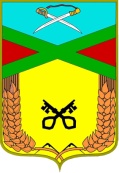  Администрация сельского поселения «Даурское» Муниципального района «Забайкальский район» ПОСТАНОВЛЕНИЕ2 апреля 2021 г.                      п.ст. Даурия                                                     № 28  О проведении месячника по благоустройству и санитарнойочистке   территории сельского поселения «Даурское»	 Руководствуясь Федеральным Законом № 131-ФЗ от 06.10.2003 года «Об общих принципах организации местного самоуправления в Российской Федерации», Уставом сельского поселения «Даурское»,   в целях повышения уровня внешнего благоустройства территории сельского поселения «Даурское» после окончания зимнего периода,  постановляю: 	1. Организовать и провести месячник по благоустройству и санитарной очистке территории  сельского поселения «Даурское» с 02 апреля 2021 года по 01 мая 2021 года.2.Провести общепоселковый субботник 23 апреля 2021 года.	3.Утвердить Положение «О проведении месячника по благоустройству и санитарной очистке сельского поселения «Даурское», согласно Приложение 1.	4.Возложить ответственность за исполнением данного постановления на  специалиста администрации по благоустройству и ЖКХ  Васильеву В.П.	5.Данное постановление опубликовать в информационном вестнике «Даурские вести»  и разместить на официальном сайте администрации сельского поселения «Даурское».Глава сельского поселения «Даурское»                                 Е.В.Антонцева                                                          Приложение 1                                                                                 к постановлению администрации сельского поселения «Даурское»                                                                                                                              от «02» апреля 2021 года №  28   ПОЛОЖЕНИЕ«О проведении месячника по благоустройству и санитарнойочистке сельского  поселения «Даурское»1. Организовать и провести месячник по благоустройству и санитарной очистке на территории городского поселения «Забайкальское» с 02 апреля 2021 года по 01 мая 2021 года.-24 апреля провести общие субботники по санитарной очистке территории сельского поселения «Даурское».2.  Руководителям предприятий, организаций, учреждений всех форм собственности, а также индивидуальным  предпринимателям, расположенных на территории сельского поселения «Даурское»: 2.1.Провести работы по благоустройству и улучшению
санитарного состояния закрепленных производственных и
иных территорий.2.2. Организовать уборку территорий от сухой травы.3.	Руководителю ООО «ЗУК»:3.1. Обеспечить очистку асфальтового покрытия и тротуаров придомовых территорий  от песка и грязи, их своевременный вывоз;3.2. Привести в порядок скамейки и урны, продолжив установку новых в соответствии с санитарными нормами;3.3. Произвести окраску (побелку) стволов деревьев, растущих на придомовых территориях домов.3.4. Провести косметический ремонт торговых точек, посадку деревьев и кустарников в границах прилегающей территории;3.5. Предусмотреть на период месячника привлечение имеющейся техники для вывоза  мусора.4. Жителям частного сектора:4.1. Произвести уборку сухой травы и бытового мусора возле домов и на прилегающих территориях.